RENCANA KEGIATAN HARIAN ( R K H )KELOMPOK		:	B4SEMESTER / MINGGU	:	I /IIITEMA / SUB TEMA	:	DIRI SENDIRI / MENGENAL TUBUHKUHARI / TANGGAL	:	Senin, 19 September 2012
                      									    Parepare, 19 September 2012zRENCANA KEGIATAN HARIAN ( R K H )KELOMPOK		:	B4SEMESTER / MINGGU	:	I / IIITEMA / SUB TEMA	:	DIRI SENDIRI / Mengenal TubuhkuHARI / TANGGAL	:	Selasa, 20 September  2012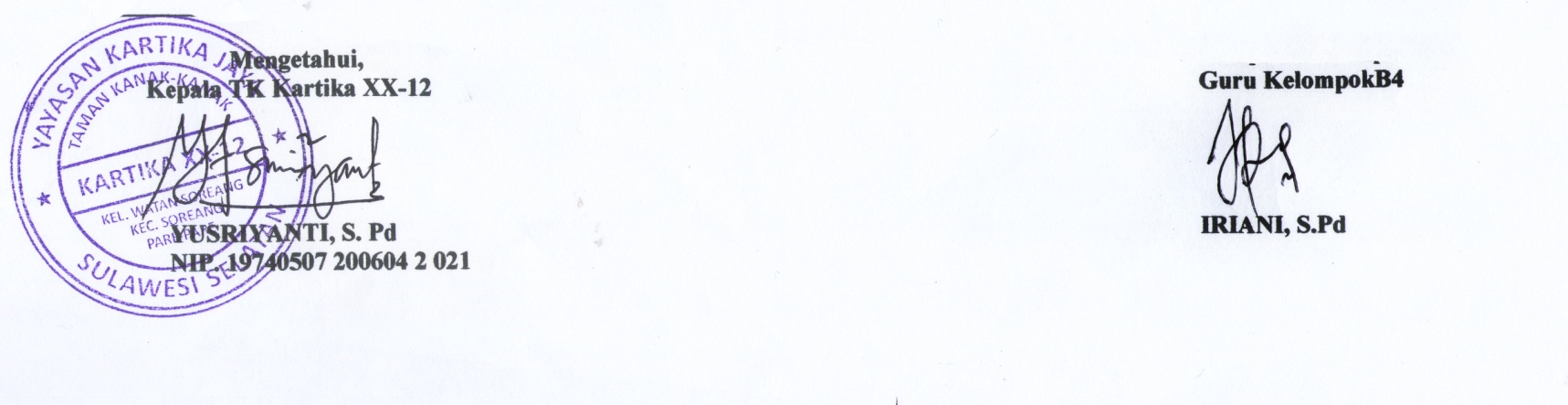                       									Parepare, 20 September 2012zRENCANA KEGIATAN HARIAN ( R K H )KELOMPOK		:	B4SEMESTER / MINGGU	:	I /IVTEMA / SUB TEMA	:	LINGKUNGANKU / KELUARGAHARI / TANGGAL	:	Rabu, 26 September 2012Parepare, 26 September 2012RENCANA KEGIATAN HARIAN ( R K H )KELOMPOK		:	B4SEMESTER / MINGGU	:	I /IVTEMA / SUB TEMA	:	LINGKUNGANKU / KELUARGAHARI / TANGGAL	:	Kamis, 27 September 2012Parepare, 27 September 2012INDIKATORKEGIATAN PEMBELAJARANALAT / SUMBER BELAJARPENILAIANPENILAIANPENILAIANPENILAIANPENILAIANINDIKATORKEGIATAN PEMBELAJARANALAT / SUMBER BELAJARTEKNIKHASILHASILHASILHASILINDIKATORKEGIATAN PEMBELAJARANALAT / SUMBER BELAJARTEKNIK**********-  Mentaati peraturan yang ada  ( SEK . 5.1.2 DS)-  Selalu memberi dan membalas salam (SEK. 4.1.1 R)-  Berdoasebelum dan sesudah kegiatan  (NAM. 2.1.1R)-  Selalu mengucapkan terima kasih jika memperoleh sesuatu (NAM. 3.1.5  B/K)-  Berjalan mundur pada garis lurus   (FM.A. 1.1.2  M)-  Menyebutkan simbol-simbol huruf yang dikenal   (Bhs. C. 1.1.1 GM)-  Mengenal suara huruf awal dari nama benda-benda yang ada di sekitarnya (Bhs. C 2.1.1 GM)-  Membuat bentuk dengan teknik melipat  (F.B. 2.1.1 K)-  Sabar menunggu giliran (SEK. 3.1.1  DS)-  Bedoa sebelum dan sesudah  kegiatan (NAM 2.1.1R)-  Mau bermain dengan teman (SEK. 1.1.3 B/K)-  Berdoa sebelum dan sesudah kegiatan (NAM. 2.1.1 R)-  Selalu memberi dan membalas salam (SEK. 4.1.1 R)I. KEGIATAN AWAL ( 30 menit )-   Upacara/Berbaris-   Salam-   Berdoa-   Selalu mengucapkan terima kasih jika memperoleh sesuatu, misal : terima kasih bantuannya-  Berjalan mundur pada garis lurus   II.  KEGIATAN INTI ( 60 menit )-   Menyebutkan simbol-simbol huruf yang dikenal misal huruf “h”-    Mengenal suara huruf awal dari nama benda benda yang ada di sekitarnya (misal  A : Ayah, Ayunan-  -   Membuat  “bakul”  dengan teknik melipat   III. ISTIRAHAT (30 menit)          - Mencuci tangan	          - Berdoa sebelum dan sesudah makan          - Bermain    IV. KEGIATAN AKHIR (30 menit)           - Bercakap-cakap tentang anak yang mau meminjamkanmiliknya           - Tanya jawab tentang kegiatan hari ini           - Berdoa           - Salam       AnakdidikGuru dan anak didikAnak didikGuru dan anak didikAnak didikAnakdidikAnak didikKertas lipatBaskom, air, lapBekal anak didikPermainanAnak didik Guru dan anakAnak didikGuru dan anak didikObservasiObservasiObservasiPercakapanUnjukkerjaUnjuk kerjaPercakapanHasil karyaObservasiObservasiObservasiPerckapanPercakapanObservasiObservasiFORMATTERLAMPIRINDIKATORKEGIATAN PEMBELAJARANALAT / SUMBER BELAJARPENILAIANPENILAIANPENILAIANPENILAIANPENILAIANINDIKATORKEGIATAN PEMBELAJARANALAT / SUMBER BELAJARTEKNIKHASILHASILHASILHASILINDIKATORKEGIATAN PEMBELAJARANALAT / SUMBER BELAJARTEKNIK**********-  Mentaati peraturan yang ada  ( SEK . 5.1.2 DS)-  Selalu memberi dan membalas salam (SEK. 4.1.1 R)-  Berdoa sebelum dan sesudah kegiatan (NAM.2.1.1R)-  Bersyair bernafaskan agama  (SEK. 1.1.4  R)-  Meloncat dari ketinggian 30-50 cm (FM.A. 1.1.3 M)-  Menyebutkan kelompok gambar yang memiliki bunyi/huruf awal sama (Bhs. C. 3.1.1 GM)-   Menulis nama orang, tua, jenis kelamin,dsb (BHS.3.1)-   Mengerjakan maze (mencari jejak) yang lebih kompleks (KOG.6.1.1)-  Sabar menunggu giliran (SEK. 3.1.1  DS)-  Bedoa sebelum dan sesudah kegiatan (NAM 2.1.1R)-  Mau bermain dengan teman (SEK. 1.1.3 B/K)-  Berdoa sebelum dan sesudah kegiatan  (NAM.2.1.1 R)-  Selalu memberi dan membalas salam (SEK. 4.1.1 R)I. KEGIATAN AWAL ( 30 menit )- Berbaris- Salam- Berdoa- Bersyair “Bertasbih kepada Allah”- Meloncatdari ketinggian 30-50 cm-   II.  KEGIATAN INTI ( 60 menit )-	Menyebutkan kelompok gambar yang memiliki bunyi/huruf awal yang sama (mis: mulut,                            mata = )- Menulis nama sendiri-  Mengerjakan “maze” kerbau mencari jalan menuju kesawah   III. ISTIRAHAT (30 menit)        - Mencuci tangan	        - Berdoa sebelum dan sesudah  makan        - Bermain    IV. KEGIATAN AKHIR (30 menit)           - membaca Surah “Al-Fatihah”-         -  Bercakap-cakap tentang kegiatan yang dilakukan hari ini           - Pesan-Pesan Moral           - Berdoa           - Salam       AnakdidikGuru dan anak didikAnak didikGuru dan anak didikanak didikAnak didikAnakdidikAnak didikGambar mazeBaskom, air, lapBekal anak didikPermainanAnak didkGuru dan anak didikGuruGuru dan anak didikGuru dan anak didikObservasiObservasiObservasiPercakapanUnjuk kerjaPercakapanUnjuk KerjaPenugasanPenugasan ObservasiObservasiObservasiObservasiPercakapanObservasiObservasiFORMATTERLAMPIRINDIKATORKEGIATAN PEMBELAJARANALAT / SUMBER BELAJARPENILAIANPENILAIANPENILAIANPENILAIANPENILAIANINDIKATORKEGIATAN PEMBELAJARANALAT / SUMBER BELAJARTEKNIKHASILHASILHASILHASILINDIKATORKEGIATAN PEMBELAJARANALAT / SUMBER BELAJARTEKNIK**********-  Mentaati peraturan yang ada  ( SEK . 5.1.2 DS)-  Selalu memberi dan membalas salam (SEK. 4.1.1 R)-  Berdoa sebelum dan sesudah kegiatan  (NAM. 2.1.1 R)-  Menyanyikanlagu-lagukeagamaan  (NAM. 1.1.3 R)-  Berjalan diatas papan titian  (FM.A. 1.1.1 M)-  Menyebutkan simbol-simbol huruf yang dikenal   (Bhs. C. 1.1.1 GM)-	Mengenal suara huruf awal dari nama benda-benda yang ada di sekitarnya; (Bhs. C 2.1.1 GM)Membuat mainan dengan teknik menggunting, melipat dan menempel (MHB: 21)-  Sabar  menunggu giliran (SEK. 3.1.1  DS)-  Bedoa sebelum dan sesudah kegiatan (NAM 2.1.1 R)-  Mau bermain dengan teman (SEK. 1.1.3 B/K)- Dapat bekerja sama dengan teman (SEK. 1.1.2  B/K)- Berdoa sebelum dan sesudah kegiatan (NAM. 2.1.1 R)-  Selalumemberidanmembalassalam (SEK. 4.1.1 R)I. KEGIATAN AWAL ( 30 menit )    -  Berbaris    -  Salam    -  Berdoa    -  Menyanyikan lagu keagamaan ”Taklupa tugasku”    -  Berjalandiataspapan titian   II.  KEGIATAN INTI ( 60 menit )- Menyebutkan simbol-simbol huruf yang dikenal;(Siswa menebak huruf sebelum dan sesudahnya-  Mengenal suara huruf awal dari nama benda-benda   yang ada di sekitarnya;    (mis: a = ayah, ayam)-   Membuat tempat sampah dengan teknik melipat kertas   III. ISTIRAHAT (30 menit)          - Mencuci tangan	          - Berdoasebelum dan sesudah makan          - Bermain    IV. KEGIATAN AKHIR (30 menit)          -  Mengucapkan Surah “Al-Fatihah”           - Bercakap-cakap tentang kegiatan yang  dilakukan    hari ini            - Bekerja sama dengan teman           - Berdoa           - Salam       Guru Anak didikAnakdidikGuru dan anak didikGuru dan anak didikPapan titianGambarGuru dan anak didikKertas lipatBaskom, air, lapBekal anak didikPermainanAnak didik               Guru dan anak didikAnak didikGuru dan anak didikGuru dan anak didikObservasiObservasiObservasiObservasiUnjukkerjaPenugasanPercakapanHasil karyaObservasiObservasiObservasiObservasiPercakapanObservasiObservasiObservasiFORMATTERLAMPIRINDIKATORKEGIATAN PEMBELAJARANALAT / SUMBER BELAJARPENILAIANPENILAIANPENILAIANPENILAIANPENILAIANINDIKATORKEGIATAN PEMBELAJARANALAT / SUMBER BELAJARTEKNIKHASILHASILHASILHASILINDIKATORKEGIATAN PEMBELAJARANALAT / SUMBER BELAJARTEKNIK**********-  Mentaati peraturan yang ada  ( SEK . 5.1.2 DS)-  Selalu memberi dan membalas salam (SEK. 4.1.1 R)-  Berdoa sebelum dan sesudah kegiatan  (NAM.2.1.1R)-  Menyanyikan lagu-lagu keagamaan  (NAM. 1.1.3 R)-  Berjalan diatas papan titian  (FM.A. 1.1.1 M)-	Menyebutkan kelompok gambar yang memiliki bunyi/huruf awal yang sama (Bhs. C. 3.1.1 GM)-   Menulis nama orang, tua, jenis kelamin,dsb (BHS.3.1)-  Mau meminjamkan miliknya  (SE.17)-  Sabar menunggu giliran (SEK. 3.1.1  DS)-  Bedoasebelum dan sesudah kegiatan (NAM 2.1.1 R)-  Mau bermaindengan teman (SEK. 1.1.3 B/K) Menulis nama orang, tua, jenis kelamin,dsb (BHS.3.1)-  Dapat bekerja sama dengan  teman (SEK. 1.1.2  B/K)-  Berdoa sebelum dan sesudah kegiatan (NAM. 2.1.1 R)-  Selalu memberi dan membalas salam (SEK. 4.1.1 R)I. KEGIATAN AWAL ( 30 menit )    -  Berbaris    -  Salam    -  Berdoa    -  Menyanyikan lagu“Parepareku”     - Berjalan diatas papan titian   II.  KEGIATAN INTI ( 60 menit ) -	Menyebutkan kelompok gambar yang memiliki bunyi/huruf awal yang sama-  Menulis nama sendiri-  Mewarnai gambar anak yang mau meminjamkan miliknya   III. ISTIRAHAT (30 menit)          - Mencuci tangan	          - Berdoa sebelum dan sesudah makan          - Bermain    IV. KEGIATAN AKHIR (30 menit)           - Mengucapkan dua kalimat syahadat           - Bercakap-cakap tentang kegiatan yang   dilakukan hari in           - Bekerja sama dengan teman           - Berdoa           - SalamGuru Anak didikGuru dan anak didikGuru dan anak didikAnak didikPapan titianGambarPensilLKA, pensil warnaBaskom, air, lapBekal anak didikPermainanAnak didikGuru & anak didikAnak didikGuru dan anak didikGuru anak didikObservasiObservasiObservasiObservasiPenugasanPenugasanHasil karyaObservasiObservasiObservasiObservasiPercakapanObservasiObservasiObservasiFORMATTERLAMPIR